Person—cataract status, code NExported from METEOR(AIHW's Metadata Online Registry)© Australian Institute of Health and Welfare 2024This product, excluding the AIHW logo, Commonwealth Coat of Arms and any material owned by a third party or protected by a trademark, has been released under a Creative Commons BY 4.0 (CC BY 4.0) licence. Excluded material owned by third parties may include, for example, design and layout, images obtained under licence from third parties and signatures. We have made all reasonable efforts to identify and label material owned by third parties.You may distribute, remix and build on this website’s material but must attribute the AIHW as the copyright holder, in line with our attribution policy. The full terms and conditions of this licence are available at https://creativecommons.org/licenses/by/4.0/.Enquiries relating to copyright should be addressed to info@aihw.gov.au.Enquiries or comments on the METEOR metadata or download should be directed to the METEOR team at meteor@aihw.gov.au.Person—cataract status, code NIdentifying and definitional attributesIdentifying and definitional attributesMetadata item type:Data ElementShort name:Cataract - historyMETEOR identifier:270252Registration status:Health, Standard 01/03/2005Definition:Whether the individual has a cataract present in either or both eyes or has had a cataract previously removed from either or both eyes, as represented by a code.Data element concept attributesData element concept attributesIdentifying and definitional attributesIdentifying and definitional attributesData element concept:Person—cataract statusMETEOR identifier:269702Registration status:Health, Standard 01/03/2005Definition:Whether the individual has a cataract present in either or both eyes or has had a cataract previously removed from either or both eyes.Context:Public health, health care and clinical settings.Object class:PersonProperty:Cataract statusValue domain attributes Value domain attributes Identifying and definitional attributesIdentifying and definitional attributesValue domain:Cataract history code NMETEOR identifier:270798Registration status:Health, Standard 01/03/2005Definition:A code set representing whether cataracts are currently present or were previously removed in either or both eyes.Representational attributesRepresentational attributesRepresentational attributesRepresentation class:CodeCodeData type:NumberNumberFormat:NNMaximum character length:11ValueMeaningPermissible values:1Cataract currently present or has been previously removed from the right eye2Cataract currently present or has been previously removed from the left eye3Cataract currently present or has been previously removed from both eyes4No cataract present or has not been previously removed from either eyeSupplementary values:9
 Not stated/inadequately described
 Data element attributes Data element attributes Collection and usage attributesCollection and usage attributesCollection methods:Examination of the lens of the eye through a dilated pupil (visible through the pupil by the use of an ophthalmoscope) by an ophthalmologist or optometrist, as a part of the ophthalmological assessment.Ask the individual if he/she has a cataract in either or both eyes or has had a cataract removed from either or both eyes previously. Alternatively obtain information from an ophthalmologist or optometrist or from appropriate documentation.Comments:Cataract is a clouding of the lens of the eye or its capsule sufficient to reduce vision. The formation of cataract occurs more rapidly in patients with a history of ocular trauma, uveitis, or diabetes mellitus. Cataract is an associated diabetic eye problem that could lead to blindness.Regular eye checkups are important for patients suffering from diabetes mellitus. This helps to early detect abnormalities and to avoid or postpone vision-threatening complications. A comprehensive ophthalmological examination includes:check visual acuity with Snellen chart -correct with pinhole if indicated examine for cataract examine fundi with pupils dilated.Source and reference attributesSource and reference attributesSubmitting organisation:National Diabetes Data Working Group
Origin:National Diabetes Outcomes Quality Review Initiative (NDOQRIN) data dictionary.Relational attributesRelational attributesRelated metadata references:Is re-engineered from  Cataract - history, version 1, DE, NHDD, NHIMG, Superseded 01/03/2005.pdf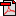  (16.4 KB)       No registration statusImplementation in Data Set Specifications:Diabetes (clinical) DSS       Health, Superseded 21/09/2005
Diabetes (clinical) NBPDS       Health, Standard 21/09/2005